NAME ____________________________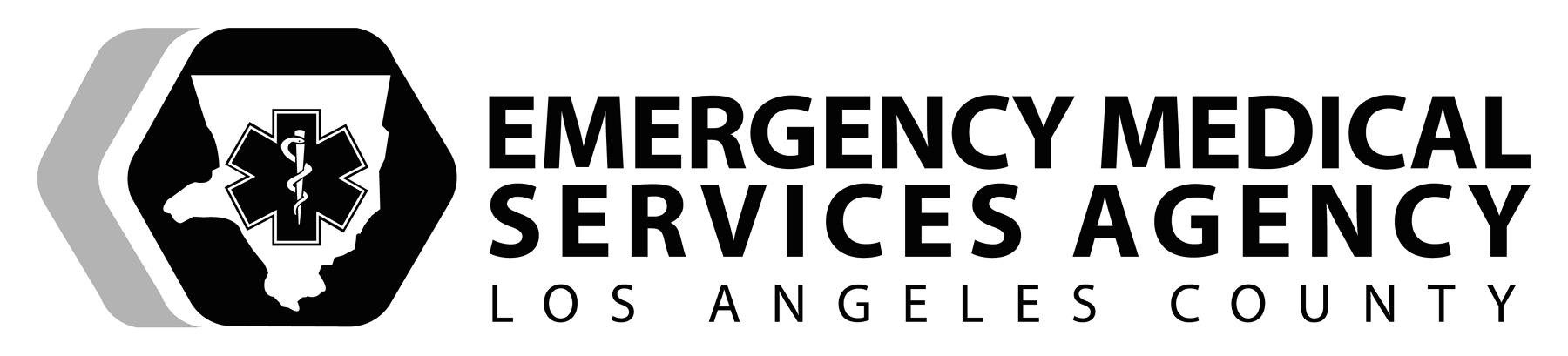 DATE _____/_____/_____SKILL PERFORMANCE EVALUATIONNEUROLOGICAL EMERGENCY / SPINAL MOTION RESTRICTION (SMR)VEST–TYPE EXTRICATION DEVICE FOR THE SEATED PATIENT PERFORMANCE OBJECTIVESDemonstrate competency in performing and directing team members in performing spinal motion restriction in the seated patient spinal restricting the movement of the head and neck using an extrication device for the seated patient when the patient meets the indications.  EQUIPMENTLive model or manikin, chair or car, various sizes of extrication collars, extrication device for the seated patient, long spine board, straps or binders, head-neck immobilizer, padding material, 2-3" cloth tape, 2-3 assistants, goggles, masks, gown, gloves, trauma bag.SCENARIO: 	___________________________________________________________________________________________EXAMINER(S):______________________					Attempt:	1st	2nd	3rd (final)Developed 3/10   Revised 11/2018PREPARATIONPREPARATIONPREPARATIONPREPARATIONPREPARATIONPREPARATIONPerformance CriteriaPerformance CriteriaPerformance CriteriaYESNOCommentsEstablishes appropriate BSI precautionsEstablishes appropriate BSI precautionsEstablishes appropriate BSI precautionsAssesses environment for safetyAssesses environment for safetyAssesses environment for safetyApproaches the patient from the front side – if possibleApproaches the patient from the front side – if possibleApproaches the patient from the front side – if possibleScenario dependentAssesses the need for additional BSIAssesses the need for additional BSIAssesses the need for additional BSIDirects the patient not to move or turn their headDirects the patient not to move or turn their headExplains importance of remaining stillDirects the patient not to move or turn their headDirects the patient not to move or turn their headExplains the care being deliveredPROCEDUREPROCEDUREPROCEDUREPROCEDUREPROCEDUREPROCEDUREPerformance CriteriaPerformance CriteriaPerformance CriteriaYESNOCommentsPlaces patient’s head in neutral in-line position while maintaining axial stabilizationPlaces patient’s head in neutral in-line position while maintaining axial stabilizationDirects an assistant to take over maintaining manual stabilization of the patient’s head and neckPlaces patient’s head in neutral in-line position while maintaining axial stabilizationPlaces patient’s head in neutral in-line position while maintaining axial stabilizationEnsures manual stabilization of the head and neck is maintained at all times during the switchPrepares the extrication device Prepares the extrication device Prepares the extrication device Assesses all extremities for:Circulation/PulseCirculation/PulseAssesses all extremities for:SensationSensationAssesses all extremities for:Motor functionMotor functionAssesses the head/neck for DCAP-BTLS TICAssesses the head/neck for DCAP-BTLS TICAssesses the head/neck for DCAP-BTLS TICOnly needs to verbalize Sizes and applies an appropriately sized extrication collar using the appropriate techniqueSizes and applies an appropriately sized extrication collar using the appropriate techniqueSizes and applies an appropriately sized extrication collar using the appropriate techniquePerformance CriteriaPerformance CriteriaYESNOCommentsChecks for signs and symptoms of obstructed breathingChokingChecks for signs and symptoms of obstructed breathingCoughingChecks for signs and symptoms of obstructed breathingCyanosisChecks for signs and symptoms of obstructed breathingUnable to speakLeans the patient forward AND removes any articles and debris behind the patientLeans the patient forward AND removes any articles and debris behind the patientAssesses the back Assesses the back Tilts the extrication device at a 45° angle and slides the device behind the patient until it is aligned with the spine Tilts the extrication device at a 45° angle and slides the device behind the patient until it is aligned with the spine Pulls the extrication device up vertically until the torso flaps are positioned securely in both axilla’sEnsures the movement of the patient’s head is minimized during this maneuverPulls the extrication device up vertically until the torso flaps are positioned securely in both axilla’sEnsures the device is centered alongside the patient’s spineAdjusts the patient’s position AND gently leans the patient back against the device Adjusts the patient’s position AND gently leans the patient back against the device Wraps both torso flaps around the patient just below the axilla’s. Ensure the extrication device is in contact with the patients back as much as possible.Wraps both torso flaps around the patient just below the axilla’s. Ensure the top edges of the torso flaps press firmly into both axillaeWraps both torso flaps around the patient just below the axilla’s. Fold 2 slats of each torso flap inward for pregnant patientsVerbalize the correct order for applying and securing the patient in the KED device.the middle torso strap Verbalize the correct order for applying and securing the patient in the KED device.the bottom torso strap Verbalize the correct order for applying and securing the patient in the KED device.the leg strapsVerbalize the correct order for applying and securing the patient in the KED device.the top torso strapAttaches and adjusts the middle torso strapAttaches and adjusts the middle torso strapAttaches and adjusts the bottom torso strapAttaches and adjusts the bottom torso strapAttaches and adjusts the leg straps while ensuring they lie flat from their anchor point Crisscross configurationCrosses straps at the groin and buckles them at the opposite sides of originScenario dependentAttaches and adjusts the leg straps while ensuring they lie flat from their anchor point ORScenario dependentAttaches and adjusts the leg straps while ensuring they lie flat from their anchor point Same-side configurationBuckles them on the side of their originScenario dependentAttaches and adjusts the leg straps while ensuring they lie flat from their anchor point Ensures the straps lie flat from their anchor point Attaches and adjusts the leg straps while ensuring they lie flat from their anchor point Ensures the straps are as close to the body as possible Places padding behind the patient’s head and neck – if requiredPlaces padding behind the patient’s head and neck – if requiredWraps the head flaps around the patient’s headWraps the head flaps around the patient’s headPerformance CriteriaPerformance CriteriaPerformance CriteriaYESNOCommentsSecures the patient’s head:Upper Strap (Head):Centers the rubber padded strap or tape across the patient’s forehead (Tape must adhere to skin)Upper Strap (Head):Centers the rubber padded strap or tape across the patient’s forehead (Tape must adhere to skin)Secures the patient’s head:Positions strap ends or tape at a downward angle and secures them to the fastening straps on the head strapsPositions strap ends or tape at a downward angle and secures them to the fastening straps on the head strapsSecures the patient’s head:Bottom Strap (neck):Places strap or tape against a rigid area beneath the “chin” of the cervical and above the neck openingBottom Strap (neck):Places strap or tape against a rigid area beneath the “chin” of the cervical and above the neck openingSecures the patient’s head:Positions the strap ends or tape horizontally and secures them to the head flapsPositions the strap ends or tape horizontally and secures them to the head flapsFasten and snugs the top torso strapFasten and snugs the top torso strapFasten and snugs the top torso strapEvaluates the application of the device and makes adjustments as neededEvaluates the application of the device and makes adjustments as neededEvaluates the application of the device and makes adjustments as neededEnsures all straps have been tightened prior to transferring the patient to the long spine board.Ensures all straps have been tightened prior to transferring the patient to the long spine board.Ensures all straps have been tightened prior to transferring the patient to the long spine board.Re-assesses the airway for adequate chest expansionRe-assesses the airway for adequate chest expansionRe-assesses the airway for adequate chest expansionRe-assess extremities for:Circulation/PulseCirculation/PulseRe-assess extremities for:SensationSensationRe-assess extremities for:Motor functionMotor functionRemoves the patient from the vehicle Removes the patient from the vehicle Removes the patient from the vehicle Places the patient on a long spine boardPlaces the patient on a long spine boardPlaces the patient on a long spine boardLoosens the top torso strap without unfastening the buckleLoosens the top torso strap without unfastening the buckleLoosens the top torso strap without unfastening the buckleLoosen and/or remove the leg strapsLoosen and/or remove the leg strapsLoosen and/or remove the leg strapsKeeps the remaining straps tightenedKeeps the remaining straps tightenedKeeps the remaining straps tightenedSecures the patient’s torso and legs to the spine boardSecures the patient’s torso and legs to the spine boardSecures the patient’s torso and legs to the spine boardRemoves the bottom head strap (neck)Removes the bottom head strap (neck)Removes the bottom head strap (neck)Secures the patient’s head and neck with a head spinal motion restriction device using the appropriate techniqueSecures the patient’s head and neck with a head spinal motion restriction device using the appropriate techniqueEnsure that device does not compromise patient’s airway, carotid arteries or neck veinsSecures the patient’s head and neck with a head spinal motion restriction device using the appropriate techniqueSecures the patient’s head and neck with a head spinal motion restriction device using the appropriate techniqueReduce or remove occipital and neck padding - if indicated.Secures spine board with the patient to the gurneySecures spine board with the patient to the gurneySecures spine board with the patient to the gurneyRemoves the patient’s shoes and socksRemoves the patient’s shoes and socksRemoves the patient’s shoes and socksEnsure the unconscious patient’s arms are secured prior to rolling the patient to the ambulance Ensure the unconscious patient’s arms are secured prior to rolling the patient to the ambulance ConsciousScenario dependentEnsure the unconscious patient’s arms are secured prior to rolling the patient to the ambulance Ensure the unconscious patient’s arms are secured prior to rolling the patient to the ambulance UnconsciousScenario dependentUn-secures the long spine board from the gurney  Un-secures the long spine board from the gurney  Un-secures the long spine board from the gurney  Performance CriteriaPerformance CriteriaYESNOCommentsRemove the KED device from the patient by unbuckling the straps in the following order: Top head strap Remove the KED device from the patient by unbuckling the straps in the following order: Top torso strapRemove the KED device from the patient by unbuckling the straps in the following order: Leg straps - if not already removedRemove the KED device from the patient by unbuckling the straps in the following order: Bottom strapRemove the KED device from the patient by unbuckling the straps in the following order: Middle strapRolls the patient off the long board prior to loading the patient into the ambulance, while maintaining SMR of the head and neckRolls the patient off the long board prior to loading the patient into the ambulance, while maintaining SMR of the head and neck